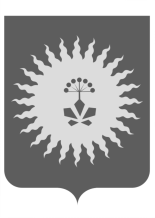 АДМИНИСТРАЦИЯ                                       АНУЧИНСКОГО МУНИЦИПАЛЬНОГО РАЙОНАП О С Т А Н О В Л Е Н И Е« 07 » июля .                         с. Анучино                                     № 443О создании условий для организации проведения независимой оценки качества оказания услуг организациями Анучинского муниципального района в сфере образования и культуры    	В соответствии с Федеральным законом от 06.10.2003 г. № 131-ФЗ «Об общих принципах организации местного самоуправления в Российской Федерации», Федеральным законом от 21 июля 2014 года № 256-ФЗ «О внесении изменений в отдельные законодательные акты Российской Федерации по вопросам проведения независимой оценки качества оказания услуг организациями в сфере культуры, социального обслуживания, охраны здоровья и образования», на основании Устава Анучинского муниципального района Приморского края администрация Анучинского муниципального района ПОСТАНОВЛЯЕТ:1. Определить ответственными за координацию работы по независимой оценке качества оказания услуг организациями Анучинского муниципального района, оказывающими услуги населению (далее соответственно - независимая оценка, организации):1.1. В сфере образования - казенное учреждение «Муниципальный орган управления образованием Анучинского района Приморского края» (далее – КУ МОУО).1.2. В сфере культуры – отдел социального развития администрации Анучинского муниципального района (далее – Отдел соцразвития), администрации Анучинского, Виноградовского, Гражданского и Чернышевского сельских поселений (далее – сельские поселения).2. КУ МОУО, Отделу соцразвития и сельским поселениям в целях формирования независимой оценки обеспечить:2.1. Определение специалистов КУ МОУО, Отдела соцразвития, сельских поселений, уполномоченных на организацию работы по независимой оценке.2.2. Проведение независимой оценки общественным советом при администрации Анучинского муниципального района по проведению независимой оценки качества оказания услуг организациями Анучинского муниципального района в сфере образования и культуры.2.3. Создание условий для организации проведения независимой оценки организациями в соответствующей сфере.2.4. Подготовку перечня необходимой и достоверной информации о деятельности организаций, которая должна предоставляться потребителям услуг.2.5. Контроль за:размещением организациями на официальном сайте в сети Интернет (www.bus.gov.ru) информации, установленной приказом Министерства финансов Российской Федерации от 21 июля 2011 года № 86н «Об утверждении порядка предоставления информации государственным (муниципальным) учреждением, ее размещения на официальном сайте в сети Интернет и ведения указанного сайта»;разработкой и выполнением организациями плана мероприятий по улучшению качества предоставления услуг по результатам независимой оценки (далее - План мероприятий);размещением Планов мероприятий на официальных сайтах организаций в информационно-телекоммуникационной сети Интернет (при наличии сайта);обеспечением на официальных сайтах организаций технической возможности выражения мнений получателями услуг и иными гражданами о качестве оказания этих услуг (при наличии сайта и технической возможности).2.6. Создание на официальном сайте администрации Анучинского муниципального района в информационно-телекоммуникационной сети «Интернет» раздела «Независимая оценка качества» и размещение в нем результатов проведенной независимой оценки, предложений по улучшению качества оказания услуг организациями.2.7. Размещение на официальном сайте в сети Интернет (www.bus.gov.ru) результатов независимой оценки.2.8. Разработку и представление на утверждение Положения по проведению независимой оценки качества услуг в соответствующей сфере.2.9. Разработку критериев независимой оценки качества услуг в соответствующей сфере.2.10. Подготовку плана проведения независимой оценки на 2017-2019 годы на основании предложений общественного совета при администрации Анучинского муниципального района по проведению независимой оценки качества оказания услуг организациями Анучинского муниципального района в сфере образования и культуры.2.11. Предоставление информации о создании условий для организации проведения независимой оценки, о проведении независимой оценки, результатах проведения независимой оценки в департамент Приморского края в соответствующей сфере деятельности.2.12. Предоставление информации о результатах проведения независимой оценки главе Анучинского муниципального района.3. Утвердить прилагаемые:3.1. Положение об общественном совете при администрации Анучинского муниципального района по проведению независимой оценки качества оказания услуг организациями Анучинского муниципального района в сфере образования и культуры.3.2. Состав общественного совета при администрации Анучинского муниципального района по проведению независимой  оценки качества оказания услуг организациями Анучинского муниципального района в сфере образования и культуры.4. Общему отделу администрации Анучинского муниципального района (Бурдейная) разместить на официальном сайте администрации Анучинского муниципального района. 5. Контроль за исполнением данного постановления возложить на заместителя главы администрации Анучинского муниципального района                  А.Я. Янчука.Глава Анучинского муниципального района                                                       	С.А. Понуровский     ПОЛОЖЕНИЕоб общественном совете при администрации Анучинского муниципального района  по проведению независимой оценки качества оказания услуг организациями Анучинского муниципального района в сфере образования и культуры1. Настоящее Положение об общественном совете при администрации Анучинского муниципального района по проведению независимой оценки качества оказания услуг организациями Анучинского муниципального района в сфере образования и культуры (далее - Положение) определяет порядок формирования состава и деятельности, компетенцию общественного совета при администрации Анучинского муниципального района по проведению независимой оценки качества оказания услуг организациями Анучинского муниципального района в сфере образования и культуры (далее - общественный совет). 2. Общественный совет является постоянно действующим коллегиальным совещательным органом и работает на общественных началах.3. Решения общественного совета носят рекомендательный характер.
4. Общественный совет:1) определяет перечни муниципальных организаций, в отношении которых проводится независимая оценка;2) устанавливает при необходимости показатели (критерии) независимой оценки качества оказания услуг (дополнительно к установленным  общим критериям), которые характеризуют:а) открытость и доступность информации об учреждении;б) комфортность условий и доступность получения услуг, в том числе для граждан с ограниченными возможностями здоровья;3) определяет порядок независимой оценки качества оказания услуг на основании общих критериев оценки эффективности работы организаций, определенных и утвержденных общественным советом;4) проводит независимую оценку качества оказания в установленном порядке;5) рассматривает результаты общественного мнения о качестве работы, формирует рейтинги их деятельности;6) рассматривает иные вопросы, предусмотренные нормативно-правовыми актами.5. Независимая оценка качества оказания услуг организациями культуры, образования, организуемая общественными советами по ее проведению, проводится не чаще чем один раз в год и не реже чем один раз в три года.6. Для реализации указанных полномочий общественный совет вправе:1) приглашать на заседания общественного совета руководителей муниципальных организаций, представителей общественных объединений, организаций и родительской общественности;2) создавать по вопросам, отнесенным к компетенции общественного совета, рабочие группы;3) привлекать к работе общественного совета общественные объединения и иные объединения граждан Российской Федерации, представители которых не вошли в состав общественного совета, непосредственно и (или) путем представления ими отзывов, предложений и замечаний в порядке, определяемом председателем общественного совета;4) направлять запросы в администрацию Анучинского муниципального района по вопросам, входящим в компетенцию общественного совета.7. Состав общественного совета формируется с участием общественных организаций (на основании их предложений) и утверждается администрацией Анучинского муниципального района в количестве 5 членов из представителей юридических лиц, общественных организаций, общественных объединений, родителей (их ассоциаций, союзов).8. Членом общественного совета может быть гражданин Российской Федерации, проживающий на территории Анучинского муниципального района, достигший возраста восемнадцати лет.9. Общественный совет формируется на основе добровольного участия в его деятельности граждан Российской Федерации.10. Не могут быть членами общественного совета лица, замещающие государственные должности Российской Федерации, государственные должности субъектов Российской Федерации, муниципальные должности, должности государственной гражданской службы и муниципальной службы.11. Первое заседание общественного совета проводится не позднее чем через месяц после утверждения состава общественного совета. Члены общественного совета на первом заседании избирают председателя общественного совета, его заместителя и секретаря простым большинством голосов от числа присутствующих.12. Общественный совет осуществляет свою деятельность в соответствии с планом работы на год, утвержденным председателем общественного совета.13. Основной формой деятельности общественного совета являются заседания, которые проводятся не реже двух раз в год и считаются правомочными при присутствии на них не менее 2/3 членов общественного совета. По решению председателя общественного совета может быть проведено внеочередное заседание.14. Решения общественного совета по рассмотренным вопросам принимаются открытым голосованием простым большинством голосов (от числа присутствующих).15. При равенстве голосов председатель общественного совета имеет право решающего голоса.16. Решения общественного совета отражаются в протоколах его заседаний, которые подписываются председателем или заместителем председателя (при отсутствии председателя) и секретарем, копии, которых представляются секретарем общественного совета в казенное учреждение «Муниципальный орган управления образованием Анучинского района Приморского края» и отдел социального развития администрации Анучинского муниципального района.17. Председатель общественного  совета:1) организует работу общественного совета и председательствует на его заседаниях;2) подписывает протоколы заседаний и другие документы общественного совета;3) формирует при участии членов общественного совета и утверждает план работы, повестку заседания и состав экспертов и иных лиц, приглашаемых на заседание общественного  совета;4) контролирует своевременное уведомление членов общественного совета о дате, месте и повестке предстоящего заседания;5) вносит предложения по проектам документов и иных материалов для обсуждения на заседаниях общественного совета и согласует их;6) взаимодействует с администрацией Анучинского муниципального района, её структурными подразделениями по вопросам реализации решений общественного совета.18. Заместитель председателя общественного совета:1) председательствует на заседаниях во время отсутствия председателя общественного совета;2) участвует в подготовке планов работы общественного совета, формировании состава лиц, приглашаемых на заседание общественного совета.19. Члены общественного совета: 1) имеют право:а) вносить предложения по формированию повестки дня, заседаний общественного совета;б) возглавлять рабочие группы, формируемые общественным советом;в) предлагать кандидатуры лиц для участия в заседаниях общественного совета;г) участвовать в подготовке материалов по рассматриваемым вопросам, представлять свою позицию по результатам рассмотренных материалов при проведении заседания общественного совета;д) свободно выйти из общественного совета по собственному желанию на основании заявления, поданного на имя председателя общественного совета;2) обладают равными правами при обсуждении вопросов и голосовании;3) обязаны лично участвовать в заседаниях общественного совета и не вправе делегировать свои полномочия другим лицам.20. Секретарь общественного совета: 1) уведомляет администрацию Анучинского муниципального района о прекращении полномочий члена или членов общественного совета;2) уведомляет членов общественного совета о дате, месте и повестке предстоящего заседания, а также об утвержденном плане работы общественного совета;3) готовит и согласует с председателем общественного совета проекты документов и иных материалов для обсуждения на заседаниях общественного совета;4) ведет, оформляет протоколы заседаний и иные документы и материалы;5) хранит документацию общественного совета и готовит в установленном порядке документы для архивного хранения и уничтожения;6) готовит и согласовывает с председателем общественного совета состав информации о деятельности общественного совета, обязательной для размещения на официальном сайте администрации Анучинского муниципального района в информационно-телекоммуникационной сети «Интернет». 21. Информация о повестке дня заседания общественного совета и о решениях, принятых общественным советом, размещается на сайте администрации Анучинского муниципального района в информационно-телекоммуникационной сети «Интернет». 22. Организационно-техническое обеспечение деятельности общественного совета осуществляет администрация Анучинского муниципального района.СОСТАВобщественного совета при администрации Анучинского муниципального района по проведению независимой оценки качества оказания услуг  организациями Анучинского муниципального района в сфере образования и культурыУТВЕРЖДЕНОпостановлением администрации Анучинского муниципального районаот 07.07.2017 г.  № 443УТВЕРЖДЕНпостановлением администрации Анучинского муниципального районаот _______________ № _____Чинюк Н.А.,председатель общественной Анучинской районной организации Профсоюза работников образования (по согласованию);